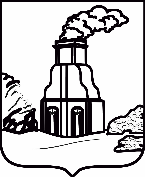 АДМИНИСТРАЦИЯ  ГОРОДА БАРНАУЛАПОСТАНОВЛЕНИЕОт __________________					             №________________В соответствии с постановлением Правительства Российской Федерации от 21.09.2022 №1666 «О внесении изменений в некоторые акты Правительства Российской Федерации» администрация города Барнаула постановляет:1. Внести в приложение к постановлению администрации города     от 18.08.2021 №1268 «Об утверждении Порядка предоставления из бюджета города субсидий хозяйственным обществам, 100 процентов акций (долей) которых принадлежит городу Барнаулу осуществляющим деятельность в сфере капитального строительства» (в редакции постановления от 20.07.2022 №1063) следующие изменения и дополнения:1.1. Подпункт 1.7 пункта 1 Порядка изложить в следующей редакции:«1.7 Сведения о субсидиях размещаются на едином портале бюджетной системы Российской Федерации в информационно-телекоммуникационной сети «Интернет» не позднее 15-го рабочего дня, следующего за днем принятия решения о бюджете города Барнаула на соответствующий финансовый год и плановый период (проекта решения о внесении изменений в решение о бюджете города Барнаула на соответствующий финансовый год и плановый период) в соответствии с Порядком ведения реестра субсидий, в том числе грантов в форме субсидий, предоставляемых юридическим лицам, индивидуальным предпринимателям, а также физическим лицам - производителям товаров, работ, услуг, утвержденным приказом Министерства финансов Российской Федерации.»;1.1.2. Раздел 2 изложить в следующей редакции:«2. Результаты предоставления субсидииДостигнутым и планируемым результатом предоставления субсидии является сокращение объема неисполненных обязательств, связанных с уставной деятельностью, в целях предупреждения банкротства общества.Значение результатов предоставления субсидии устанавливается в договоре о предоставлении субсидии. Результаты предоставления субсидии должны быть конкретными, измеримыми, с указанием в договоре о предоставлении субсидии точной даты завершения и конечного значения результатов, а также соответствовать типам результатов предоставления субсидии, определенным в соответствии с установленным Министерством финансов Российской Федерации порядком проведения мониторинга достижения результатов предоставления субсидии.»;1.1.3. В разделе 3 «Условия и порядок предоставления субсидии»:1.1.3.1. Пункт 3.3 дополнить подпунктом «д» следующего содержания:«д) отчет о финансовых результатах (ОКУД 0710002).».1.1.3.2. Абзац 3 подпункта 3.4.1 пункта 3.4 изложить в следующей редакции:«сведения у органов местного самоуправления города Барнаула, осуществляющих полномочия главных администраторов доходов бюджета города в соответствии с Бюджетным кодексом Российской Федерации 
(далее – главные администраторы доходов), об отсутствии задолженности по неналоговым доходам в бюджет города Барнаула (за исключением задолженности по неналоговым доходам от штрафов и иных сумм                       в возмещение ущерба, подлежащих зачислению в бюджет города Барнаула), плательщиком которых является общество, на первое число месяца подачи заявления (общество вправе предоставить указанные документы самостоятельно).»;1.1.3.3. Дополнить пунктом 3.17 следующего содержания: «3.17. Остатки субсидии, при отсутствии в них потребности подлежат возврату на расчетный комитета в течение одного рабочего дня со дня погашения заявленных обществами обязательств (до предоставления отчета об исполнении субсидии). Комитет в течение трех рабочих дней со дня зачисления на расчетный счет остатков субсидии, перечисляет их в бюджет города Барнаула.».2. Комитету информационной политики (Андреева Е.С.) обеспечить опубликование постановления в газете «Вечерний Барнаул» 
и официальном сетевом издании «Правовой портал администрации г.Барнаула».3. Контроль за исполнением постановления возложить на заместителя главы администрации города по градостроительству 
и земельным отношениям.Глава города                                                                                        В.Г. ФранкО внесении изменений                     и дополнений в приложение к постановлению администрации города от 18.08.2021 №1268        (в редакции от 20.07.2022 №1063)